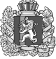                                      Орловский сельский Совет депутатовДзержинского районаКрасноярского края  РЕШЕНИЕ	                    с.Орловка21.10.2021г.                                                                                            № 11-55р                                О назначении опроса граждан по определению приоритетной
инициативы для конкурсного отбора ППМИ 2022 г.В соответствии с частью 2 статьи 31 Федерального закона от 06 октября 2003 года № 131-ФЗ «Об общих принципах организации местного самоуправления в Российской Федерации», руководствуясь Уставом Орловский сельсовета Дзержинского района Красноярского края, Орловский сельский Совет депутатов, РЕШИЛ:          1.Провести опрос граждан, проживающих на территории с.Орловка Дзержинского района Красноярского края по вопросу участия в проекте ППМИ в 2022 году со следующими проектами (далее- опрос):- Установка МАФ на ул.Центральной;-Замена емкости на водонапорной башне.2. Провести опрос с 29.10.2021г. по 03.11.2021г.3.Утвердить форму опросного листа и формулировку вопроса, предлагаемого при проведении опроса, согласно приложению №1.4.Утвердить методику проведения опроса граждан согласно приложению № 2.5.Утвердить численный состав комиссии для проведения опроса в с.Орловка  Дзержинского района Красноярского края в количестве 7 (семи) человек, согласно приложению № 3.6.Утвердить минимальную численность жителей с.Орловка Дзержинского района Красноярского края, участвующих в опросе не менее 200, имеющих право участвовать в опросе.7.Утвердить форму протокола комиссии по проведению опроса. Приложение № 4.8.Контроль за исполнением настоящего Решения оставляю за собой.9.Настоящее решение вступает в силу в день, следующий за днём его официального опубликования в периодическом печатном издании «Депутатские вести». Председатель Орловского сельского Совета депутатов,глава сельсовета                                                                         В.Е.КрапивкинПриложение №1 К решению Орловского сельского Совета депутатов от 10.2021 г. № РПредседатель комиссии___________               Орловский  сельсовет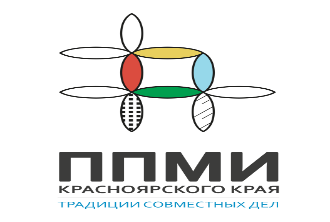 ОПРОСНЫЙ ЛИСТ(опрос граждан проводится на основании решения Орловского сельского Совета депутатов  от  21.06.2021 г. № 8-36 Р)Какую из перечисленных общественных территорий нужно благоустроить в первую очередь? (Вариант ответа отметить любым письменным знаком)Укажите иное местоВаши предложения________________________________________________Какую сумму Вы согласны внести на софинансирование данного проекта?(Вариант ответа отметить любым письменным знаком)                                                            другая суммаВаши предложения________________________________________________Ф.И.О.___________________________________________________________Подпись_________                                                                            Приложение № 2к решению Орловского сельского                                                                          Совета депутатов от    2021 № Р   Методика проведения опроса.1.Целью опроса граждан является выявление мнения жителей, проживающих в с .Орловка Дзержинского района Красноярского края и его учет при принятии решения о поддержке инициативного проекта населения по установке МАФ на ул. Центральной, замены емкости на водонапорной башне.2.В опросе имеют право участвовать жители с. Орловка, достигшие шестнадцатилетнего возраста.3. Опрос проводится путём проставления гражданином любого письменного знака в опросном листе, форма которого утверждается Решением Орловского сельского Совета депутатов (далее Совет депутатов).4. Опросные листы оформляются членами комиссии по проведению опроса граждан (далее - Комиссия) в ходе проведения указанного опроса.5. Каждый опросный лист подписывается председателем Комиссии, после чего опросные листы передаются членам Комиссии для непосредственного осуществления опроса граждан, по завершению которого они возвращаются председателю Комиссии.6.Заполненные опросные листы доставляются лицами, обеспечивающими проведение опроса, в Комиссию по проведению опроса.
         7.В течение двух рабочих дней после окончания опроса члены Комиссии подсчитывают результаты опроса путем обработки полученных данных, содержащихся в опросных листах методом подсчета количества вариантов ответов, выбранных жителями.8.На основании полученных результатов составляется протокол в двух экземплярах.
         9.Протокол подписывается всеми членами Комиссии и передается вместе с опросными листами в Орловский сельский Совет депутатов, а также публикует результаты опроса на официальном сайте Администрации Орловского сельсовета и в периодическом печатном издании «Депутатские вести».                                                                            Приложение № 3к решению Орловского сельского Совета депутатов от.10.2021 № Р   Состав комиссии по проведению опросаПредседатель комиссии – Горохов Аркадий Степанович, пенсионерЗаместитель комиссии – Мясоедов Виктор Алексеевич, гл. энергетик СПК  «Красный Маяк»Секретарь комиссии- Специалист 2 категории Орловского сельсовета Оленикова Надежда ЮрьевнаЧлены комиссии – Дмитриева Оксана Леонидовна Депутат Орловского сельского Совета Иванова Людмила Леонидовна Депутат Орловского сельского Совета    Свириденко Людмила Олеговна  Учитель Орловской   средней школы  филиала МБОУ ДСШ № 1                                                                         Шутов Эдуард Валерьевич  Депутат Орловского сельского Совета                                                                           Приложение № 4                                                                     к решению Орловского сельского     Совета депутатов от   .10.2021 №  Р   ФОРМА ПРОТОКОЛА ОПРОСА ГРАЖДАН(дата)ПРОТОКОЛКОМИССИИ ПО ПРОВЕДЕНИЮ ОПРОСА ГРАЖДАН,ОБ ИТОГАХ ОПРОСАМесто проведения опроса _______________________________________________________________ (номер участка опроса, населенный пункт, жилищный комплекс, улица и т.п.)Наименование вопроса, выносимого на опрос граждан __________________________________________________________________Комиссия по проведению опроса установила:Комиссия по проведению опроса признала:________________________________________________________________________________________________________________________________________________________________________________Председатель комиссиипо проведению опросаграждан _____________________   ________________(Ф.И.О.) (подпись)Заместительпредседателя комиссии _____________________   ________________   (Ф.И.О.) (подписьСекретарь комиссии _____________________   ____________ (Ф.И.О.) (подпись)Установка МАФ на ул. ЦентральнойЗамена емкости на водонапорной башне100 р.150 р.1.Число граждан, обладающих правом участвовать в опросе и проживающих на соответствующей территории, на которой проводится опрос2.Число граждан, принявших участие в опросе3.Количество граждан, ответивших положительно на поставленный вопрос на опросе4.Количество граждан, ответивших отрицательно на поставленный вопрос на опросе